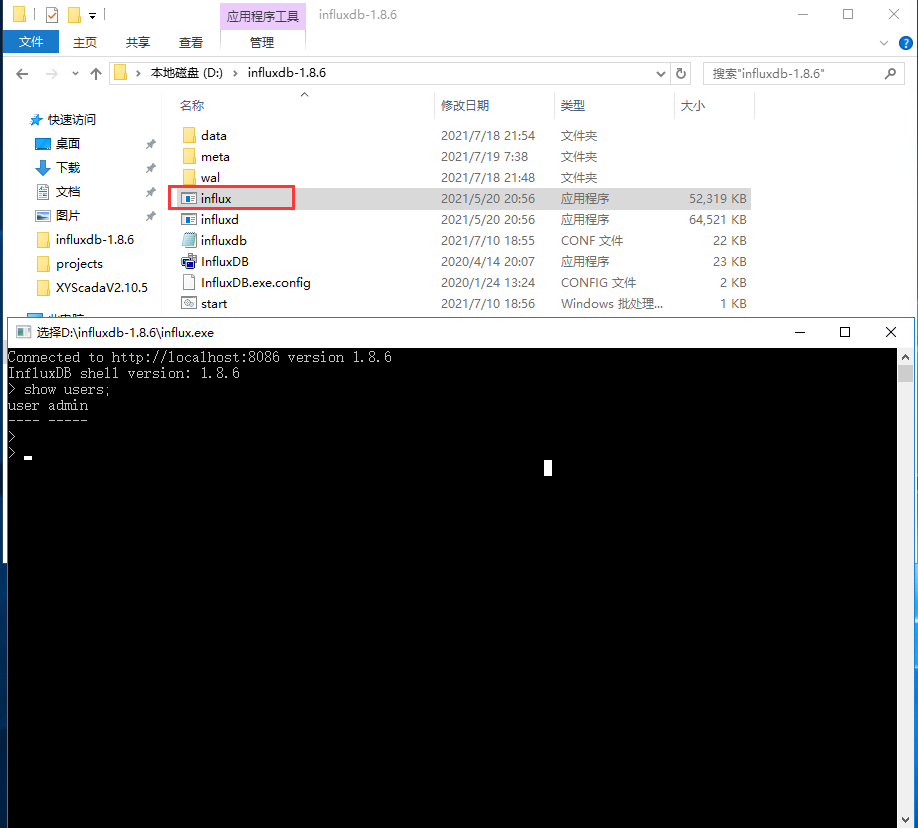 创建管理员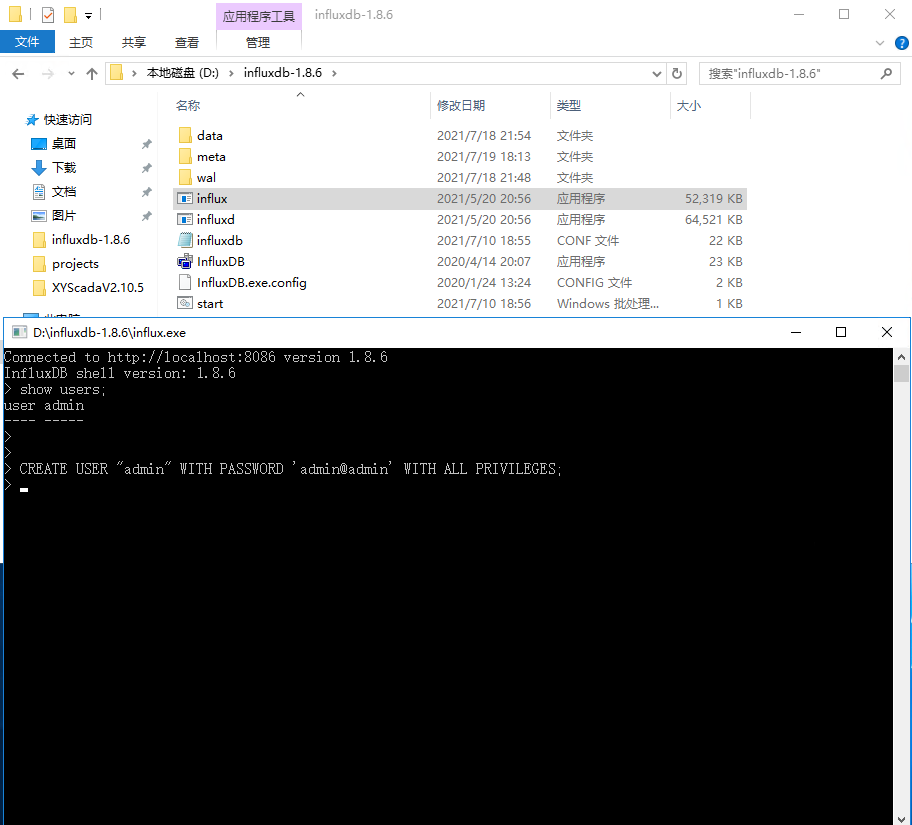 创建普通用户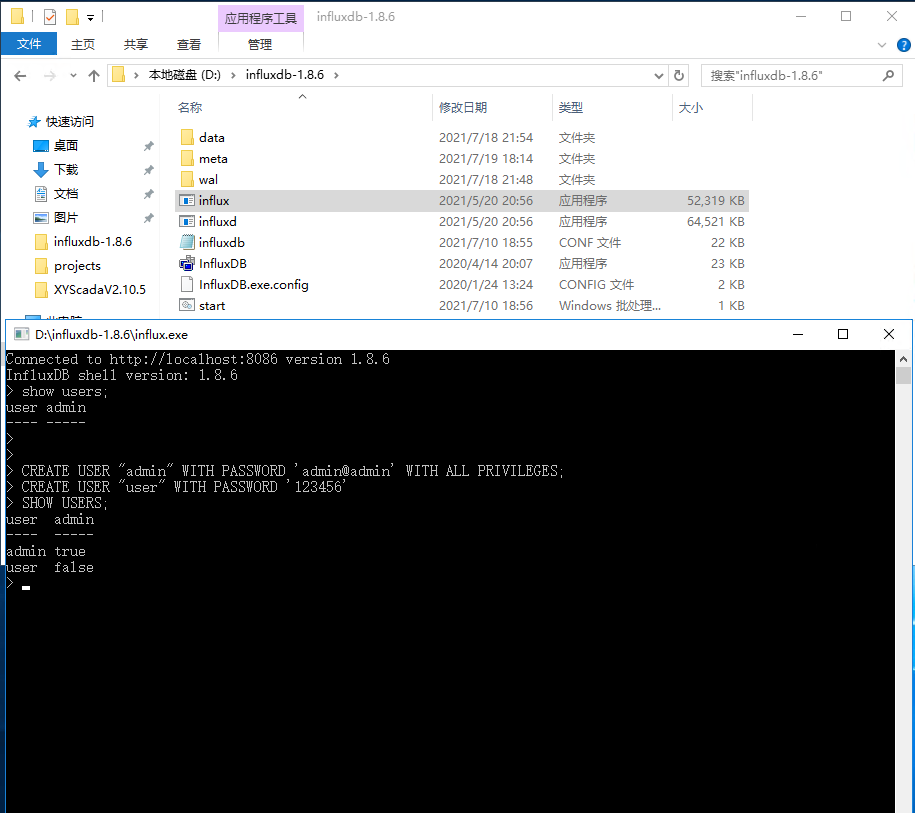 CREATE USER "admin" WITH PASSWORD 'admin' WITH ALL PRIVILEGES;启用认证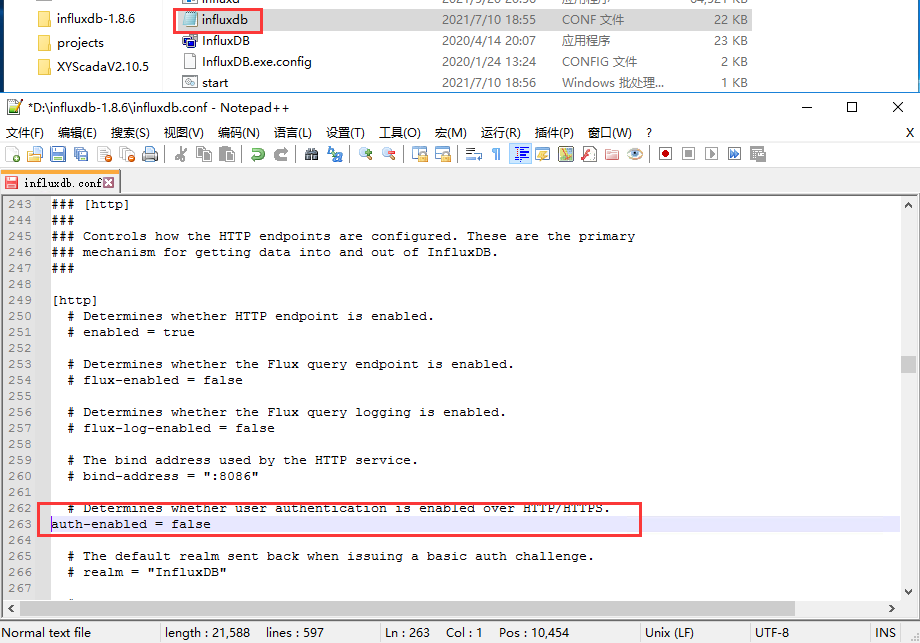 修改为true配置连接增加用户名和密码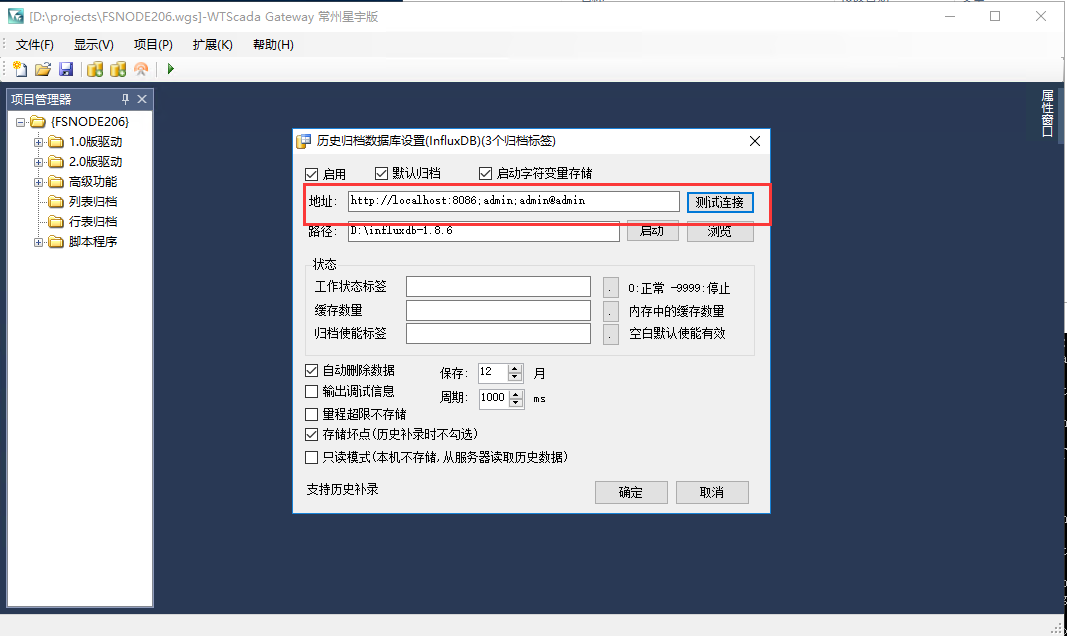 